                                                                                     Проєкт Ірина БАРАБУХ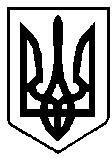 ВАРАСЬКА МІСЬКА РАДАВИКОНАВЧИЙ КОМІТЕТВАРАСЬКОЇ МІСЬКОЇ РАДИ                   Р І Ш Е Н Н Я                               24 грудня 2021 року			                                    	№ 432Про затвердження умов конкурсуз визначення автомобільного перевізника на міському автобусномумаршруті загального користування №7«Автовокзал – Реабілітаційний центр – Автовокзал» З метою проведення конкурсу з визначення автомобільного перевізника на міському автобусному маршруті загального користування, відповідно статей 7, 44 Закону України «Про автомобільний транспорт», пункту 10 постанови Кабінету Міністрів України від 03.12.2008 №1081 «Про затвердження Порядку проведення конкурсу з перевезення пасажирів на автобусному маршруті загального користування», керуючись статтею 30 Закону України «Про місцеве самоврядування в Україні», виконавчий комітетВ И Р І Ш И В:	1. Затвердити умови конкурсу з визначення автомобільного перевізника на міському автобусному маршруті загального користування №7 «Автовокзал – Реабілітаційний центр – Автовокзал», а саме:	наявність достатньої кількості автобусів, які відповідають умовам конкурсу за класом та пасажиромісткістю:	кількість транспортних засобів, що працюватимуть на маршруті – 3 (в тому числі 1 резервний транспортний засіб);	загальна кількість місць – 49-52, клас І;	строк експлуатації автобусів  - не більше 5 років;	наявність сертифікату відповідності і екологічності транспортного засобу;	наявність не менш як одного транспортного засобу, пристосованого для перевезення осіб з інвалідністю та інших маломобільних груп населення;	забезпечення виконання вимог статті 34 Закону України «Про автомобільний транспорт».	2. Визначити кінцевим строком подачі документів на конкурс 21 січня 2022 року.	3. Контроль за виконанням даного рішення покласти на заступника міського голови з питань діяльності виконавчих органів ради згідно з розподілом функціональних обов'язків.         Міський голова							        Олександр МЕНЗУЛ